السؤال الأول / اختر الإجابة الصحيحة فيما يلي وذلك بوضع علامة (    )  أمام الخيار الصحيح :السؤال الثاني / أجب عما يلي : 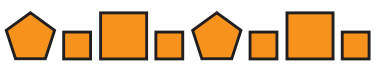 أ/ وسع النمط التالي :			                     .........................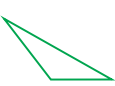 ب/ ضع دائرة على الشكل الذي له محور تماثل  :     1/                        2/ ج/ مثل البيانات التالية بالرموز :د/ لدى ماجد بنطالان ( أخضر وأبيض ) و  قميصان ( أسود و رمادي ) بكم طريقة يمكن ان يظهر ماجد مرتديًا قميصًا وبنطالاً ؟.......................................................................................................................................هـ/ مع هند 5 قطع حمراء و4 قطع صفراء ، فما الكسر الذي يمثل القطع الصفراء ؟.......................................................................................................................................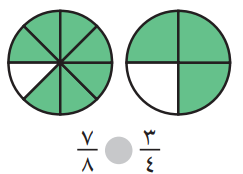  و/ أُقَارِنُ مُسْتَعْمِلًا ( < ، > ، = ) :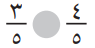               				2)   السؤال الثالث / اختر اسم الشكل الثلاثي لكل من الصور التالية  :( هرم رباعي  ،  أسطوانة  ،  متوازي المستطيلات  ،  كرة )السؤال الرابع / أجب عما يلي :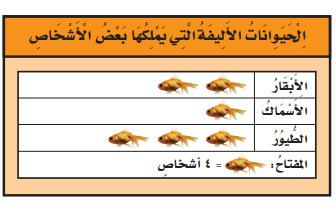 أ/ من خلال قراءتك للجدول التالي أجب عما يلي : 1- أي الحيوانات التي يمتلكها الأشخاص أكثر ؟ ........................2-  كم عدد الأشخاص الذين يمتلكون الأسماك ؟ ........................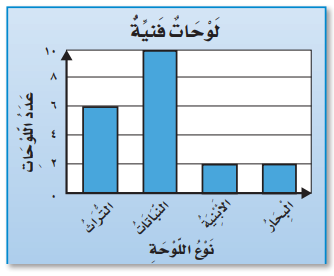 ب/ من خلال التمثيل بالأعمدة ، أجب عما يلي :1ـ عدد لوحات البحار ؟ ............................................2ـ  عدد لوحات النباتات ؟ .........................................3ـ  الفرق بين لوحات التراث و لوحات البحار؟ ...........................السؤال الخامس/ ضع علامة (   ) أمام العبارة الصحيحة و علامة (  x) أمام العبارة الخاطئة:  السؤال السادس / ضع القياس المناسب لكل شكل من الأشكال التالية  :(   9 كجم   ،   200 مل   ،    1 جم   ،    ١ م  )الملكة العربية السعوديةوزارة التعليمإدارة التعليم بمحافظة الزلفيمدرسة اليمامة الابتدائيةالملكة العربية السعوديةوزارة التعليمإدارة التعليم بمحافظة الزلفيمدرسة اليمامة الابتدائية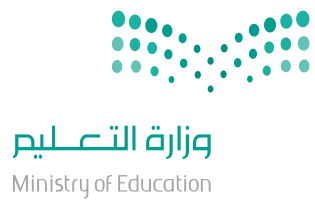 المادةرياضياترياضياترياضياترياضياترياضياتالملكة العربية السعوديةوزارة التعليمإدارة التعليم بمحافظة الزلفيمدرسة اليمامة الابتدائيةالملكة العربية السعوديةوزارة التعليمإدارة التعليم بمحافظة الزلفيمدرسة اليمامة الابتدائيةالصفثالثثالثالفصلالفصلالملكة العربية السعوديةوزارة التعليمإدارة التعليم بمحافظة الزلفيمدرسة اليمامة الابتدائيةالملكة العربية السعوديةوزارة التعليمإدارة التعليم بمحافظة الزلفيمدرسة اليمامة الابتدائيةالزمنساعتانساعتانساعتانساعتانساعتانالملكة العربية السعوديةوزارة التعليمإدارة التعليم بمحافظة الزلفيمدرسة اليمامة الابتدائيةالملكة العربية السعوديةوزارة التعليمإدارة التعليم بمحافظة الزلفيمدرسة اليمامة الابتدائيةاسم الطالباسم المصحححمد بن حمود الذويخاسم المراجعاسم المدققالدرجةالدرجةرقمًاكتابةالتوقيعالتوقيعالتوقيعالدرجةالدرجةأسئلة اختبار مادة الرياضيات الفصل الدراسي الثاني للعام 1442/1443هـأسئلة اختبار مادة الرياضيات الفصل الدراسي الثاني للعام 1442/1443هـأسئلة اختبار مادة الرياضيات الفصل الدراسي الثاني للعام 1442/1443هـأسئلة اختبار مادة الرياضيات الفصل الدراسي الثاني للعام 1442/1443هـأسئلة اختبار مادة الرياضيات الفصل الدراسي الثاني للعام 1442/1443هـأسئلة اختبار مادة الرياضيات الفصل الدراسي الثاني للعام 1442/1443هـأسئلة اختبار مادة الرياضيات الفصل الدراسي الثاني للعام 1442/1443هـأسئلة اختبار مادة الرياضيات الفصل الدراسي الثاني للعام 1442/1443هـأسئلة اختبار مادة الرياضيات الفصل الدراسي الثاني للعام 1442/1443هـأسئلة اختبار مادة الرياضيات الفصل الدراسي الثاني للعام 1442/1443هـ1كتلة كيس الدقيق  :كتلة كيس الدقيق  :2احتمال وقوف المؤشر عند  2احتمال وقوف المؤشر عند  2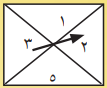 أ-1 جمأ-مستحيلب-10 جمب-أكيدج-15 جمج-أكثر احتمالًاد-1كجمد-أقل احتمالًا3مساحة غرفة مستطيلة طولها 4م وعرضها 10م =مساحة غرفة مستطيلة طولها 4م وعرضها 10م =4تشير الساعة إلى :تشير الساعة إلى :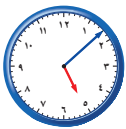 أ-30 م2أ-  06 : 5ب-35  م2ب-  07 : 5ج-40  م2ج-  08: 5د-45  م2د-  10 : 55الكسر المكافئ للكسر   =الكسر المكافئ للكسر   =6الكسر الذي يمثل الجزء الملونالكسر الذي يمثل الجزء الملون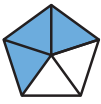 أ-أ-ب-ب-ج-ج-7سعة علبة العطر تساوي تقريبًا :سعة علبة العطر تساوي تقريبًا :8محيط الشكل التالي :محيط الشكل التالي :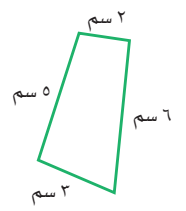 أ-1 ملأ-14 سمب-100 ملب-16 سمج-1 لج-20 سمد-10 لد-25 سم9الوحدة المناسبة لقياس طول قلم الرصاصالوحدة المناسبة لقياس طول قلم الرصاص10حجم المجسم التالي يساوي :حجم المجسم التالي يساوي :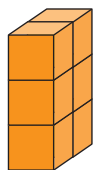 أ-كلمأ-6 وحدات مربعةب-مب-9  وحدات مربعةج-سمج-12 وحدة مربعةد-ملمد-٣٧  وحدة مربعة11مضلع له خمس أضلاع و خمس زوايا :مضلع له خمس أضلاع و خمس زوايا :12مساحة الشكل المجاور =مساحة الشكل المجاور =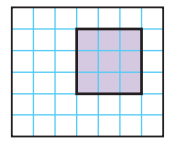 أ-خماسيأ-4 وحدات مربعة ب-ثمانيب-5 وحدات مربعةج-مثلثج-9  وحدات مربعةد-مربعد-12  وحدات مربعةالأسماك التي صيدت يوم الخميسالأسماك التي صيدت يوم الخميسالأسماك التي صيدت يوم الخميس          نوع الأسماك            العدد المباع               الإشاراتهامور                   10صافي                   8كنعد                   17الشكل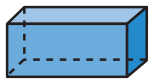 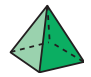 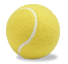 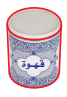 الاسم1-المكعب له وجه واحد دائري2-المقام هو الجزء العلوي في الكسر3-السعة هي مقدار ما يمكن أن يحويه وعاء من سائل4-من وحدات الكتلة الجرام 5-نرمز  للمتر بالرمز ( سم )6-الحجم هو عدد الوحدات المكعبة التي تملأ حيزا يشغله مجسمالشــكل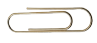 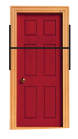 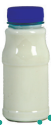 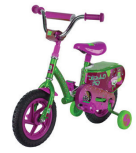 القياس المناسب